Приложение №1
к постановлению Администрации 
Середского сельского поселения 
Даниловского муниципального района 
Ярославской области от 19.02.2019 г. № 26Реестрмест (площадок) накопления твердых коммунальных отходов на территории Середского сельского поселения Даниловского муниципального района Ярославской области№ п/пДанные о нахождении мест (площадок) накопления твердых коммунальных отходовДанные о технических характеристиках мест (площадок) накопления твердых коммунальных отходовДанные о собственниках мест (площадок) накопления твердых коммунальных отходовДанные об источниках образования твердых коммунальных отходов, которые складируются в местах (на площадках) накопления твердых коммунальных отходовЯрославская область, Даниловский муниципальный район, с. Середа, ул. ЗаводскаяГеографические координаты: 58.00414:40.4398.Схема размещения контейнерной площадки.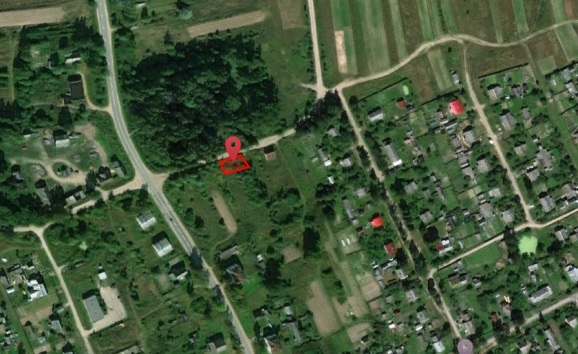 Покрытие твердое –железобетонные плиты, площадь -13,5 кв.м., установлено контейнеров: 5-0,75 куб.м.; 1-0,5 куб.м.Администрация Середского сельского поселения Даниловского МР ЯО, ОГРН 1067611000346, адрес: Ярославская область, Даниловский муниципальный район, с. Середа, ул. Октябрьская, д. 2/1Ярославская область, Даниловский муниципальный район, с. Середа, улицы: Заводская, Дзержинского, Молодежная, Свободы.Ярославская область, Даниловский муниципальный район, с. Середа, ул. Ленина.Географические координаты: 57.99909:40.43092.Схема размещения контейнерной площадки.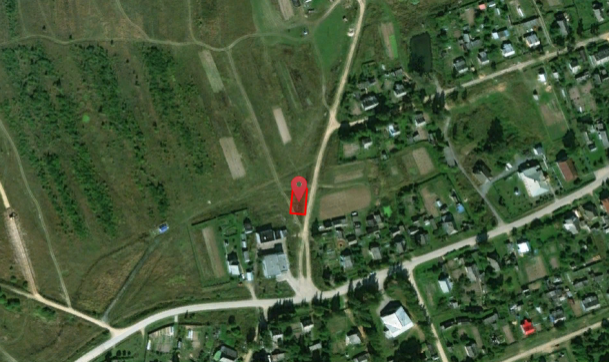 Покрытие твердое –железобетонные плиты, площадь –6,75кв.м., установлено контейнеров: 3 -0,5 куб.м.Администрация Середского сельского поселения Даниловского МР ЯО, ОГРН 1067611000346, адрес: Ярославская область, Даниловский муниципальный район, с. Середа, ул. Октябрьская, д. 2/1Ярославская область, Даниловский муниципальный район, с. Середа, улицы: Ленина, Свободы, ДачнаяЯрославская область, Даниловский муниципальный район, д. Федурино, ул. Полевая.Географические координаты: 58.04326:40.45587.Схема размещения контейнерной площадки.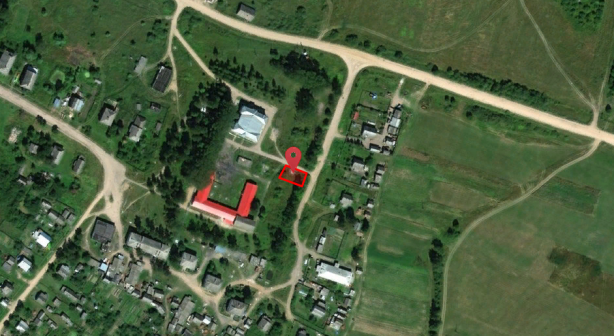 Покрытие твердое –железобетонные плиты, площадь – 7кв.м., установлено контейнеров: 3 -0,75 куб.м.Администрация Середского сельского поселения Даниловского МР ЯО, ОГРН 1067611000346, адрес: Ярославская область, Даниловский муниципальный район, с. Середа, ул. Октябрьская, д. 2/1Ярославская область, Даниловский муниципальный район, д. Федурино.Ярославская область, Даниловский муниципальный район, с. Середа, ул. Горького.Географические координаты: 57.99842:40.44158.Схема размещения контейнерной площадки.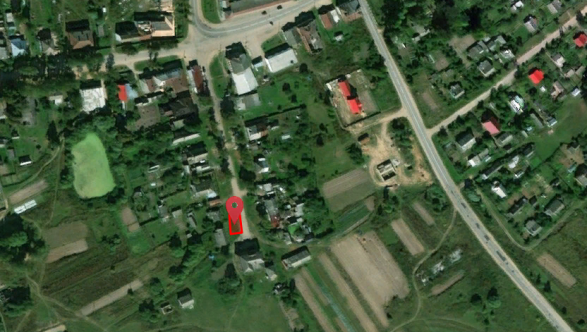 Покрытие твердое –железобетонные плиты, площадь – 2,3 кв.м., установлено контейнеров: 1 -0,75 куб.м.Администрация Середского сельского поселения Даниловского МР ЯО, ОГРН 1067611000346, адрес: Ярославская область, Даниловский муниципальный район, с. Середа, ул. Октябрьская, д. 2/1Ярославская область, Даниловский муниципальный район, с. Середа, улица: Горького.